Colle le bon symbole sous chaque image.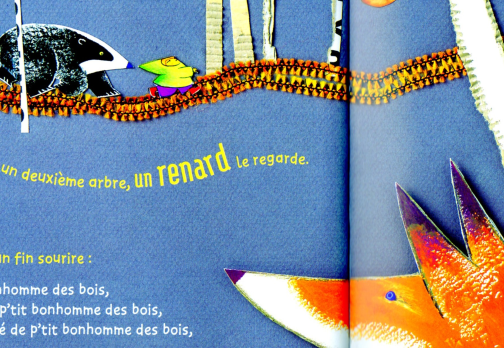 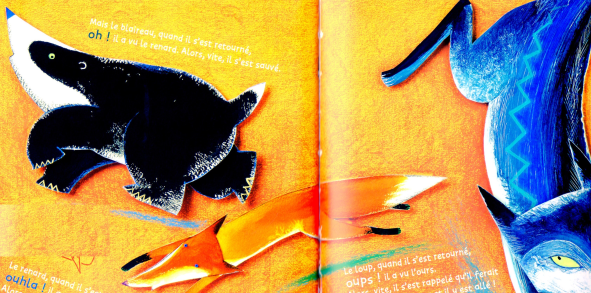 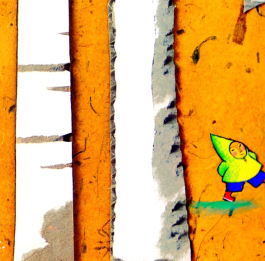 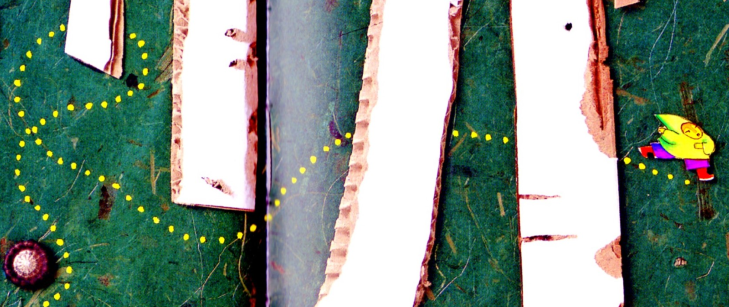 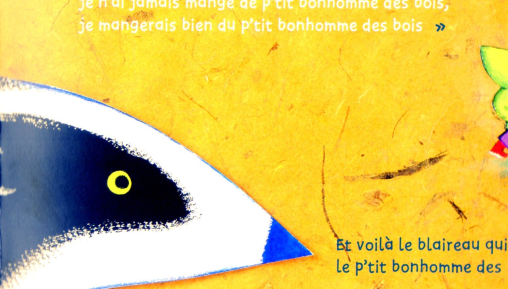 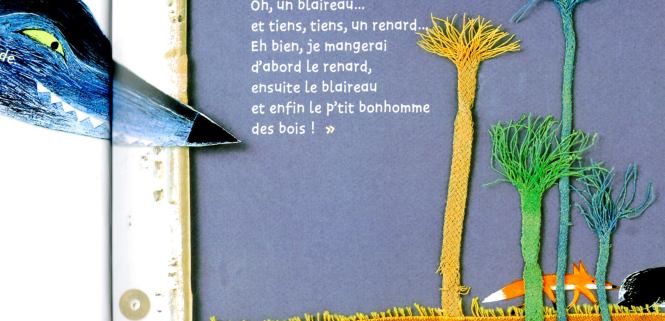 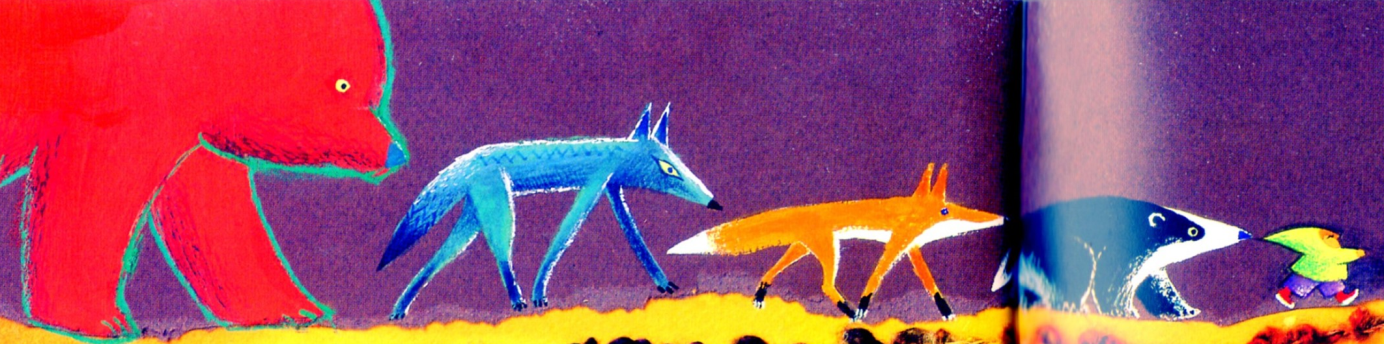 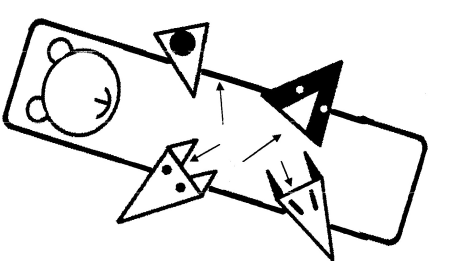 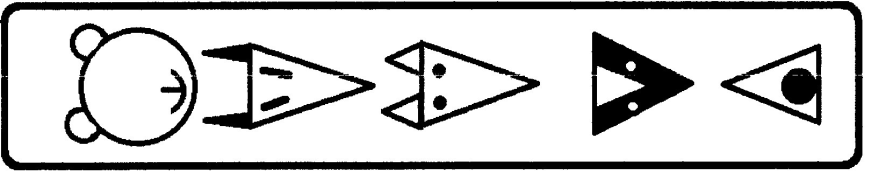 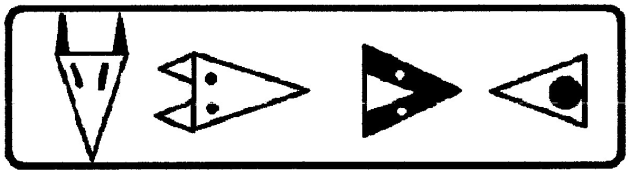 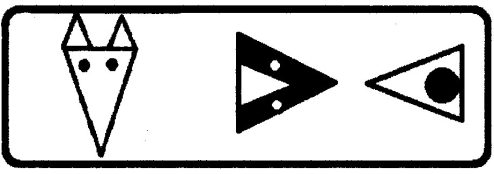 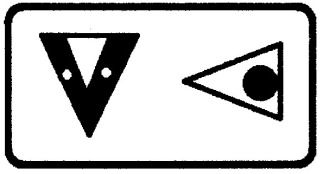 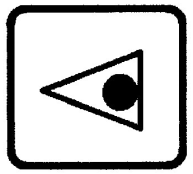 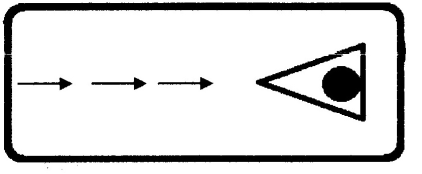 